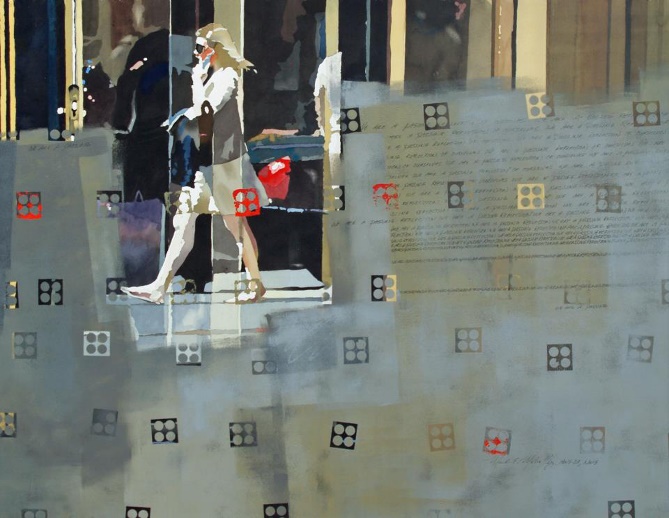 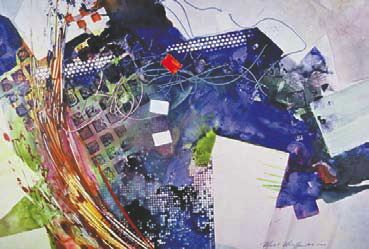 Please return this section with your depositMark Mehaffey  Workshop: Nov. 2nd - 5th , 2015 – presented by Fairborn Art AssociationName__________________________________                          Address: ___________________________________________________                City: _______________________    State: ____________   ZIP:____________ Phone: ____________________                    E-mail: _____________________________                              Member                             Non-member                      Amount enclosed